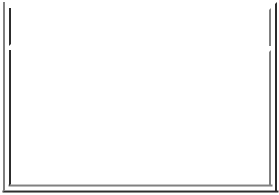 hours perresponse:Filed pursuant to Section 16(a) of the Securities Exchange Act of 1934or Section 30(h) of the Investment Company Act of 1940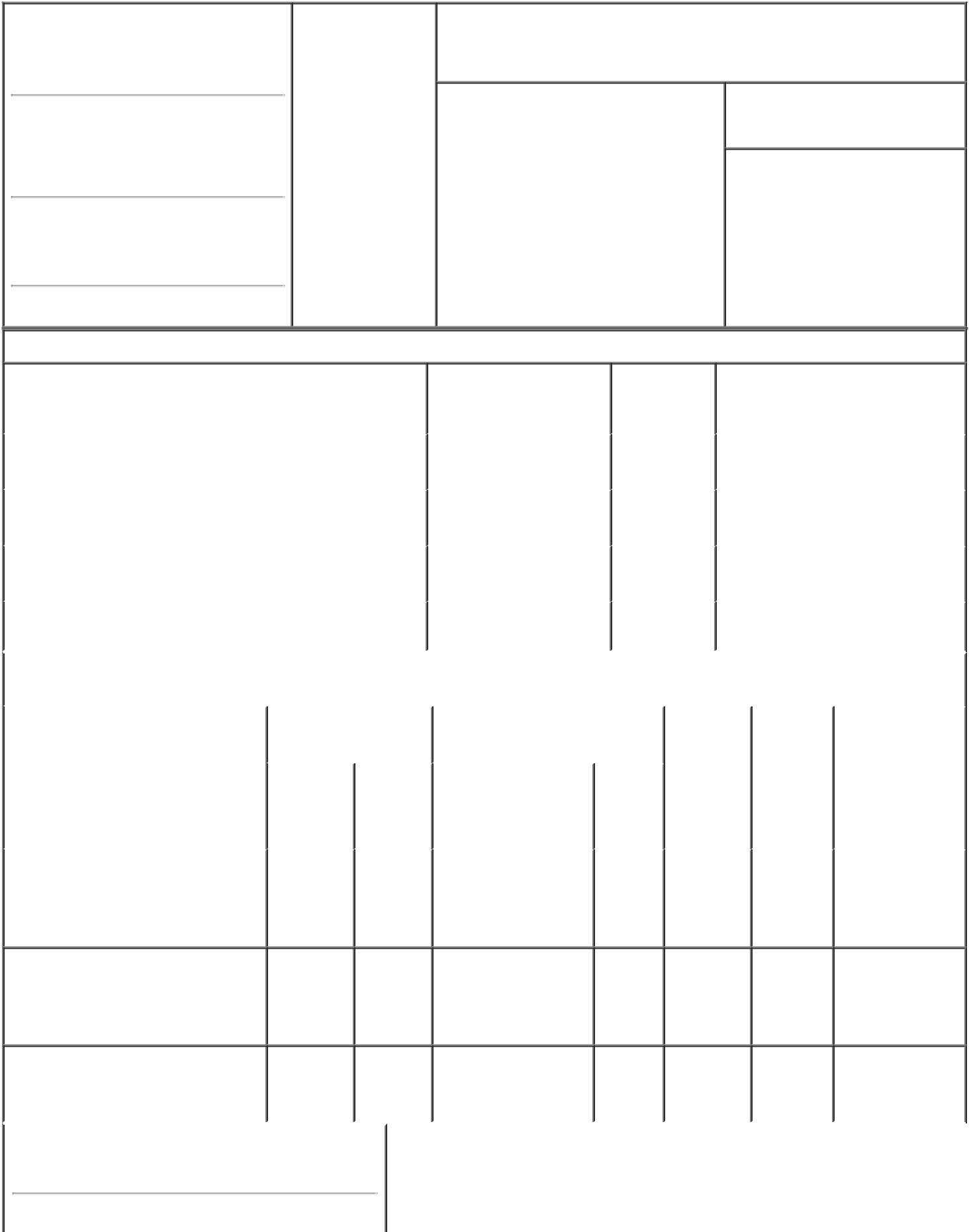 3. Issuer Name and Ticker or Trading SymbolLive Oak Acquisition Corp II [ LOKB ](Last)	(First)	(Middle)ONE ROCKEFELLER PLAZA, 32ND FLOOR(Street)NEW NY 10020 YORKRelationship of Reporting Person(s) to Issuer(Check all applicable)Director	X	10% OwnerOfficer (give	Other (specifytitle below)	below)If Amendment, Date of Original Filed (Month/Day/Year)Individual or Joint/Group Filing (Check Applicable Line)Form filed by One Reporting PersonForm filed by More than One Reporting Person(City)	(State)	(Zip)Table I - Non-Derivative Securities Beneficially OwnedWarrantsWarrantsFund, Ltd.(3)1. Name and Address of Reporting Person*Atalaya Capital Management LP(Last)	(First)	(Middle)ONE ROCKEFELLER PLAZA, 32ND FLOOR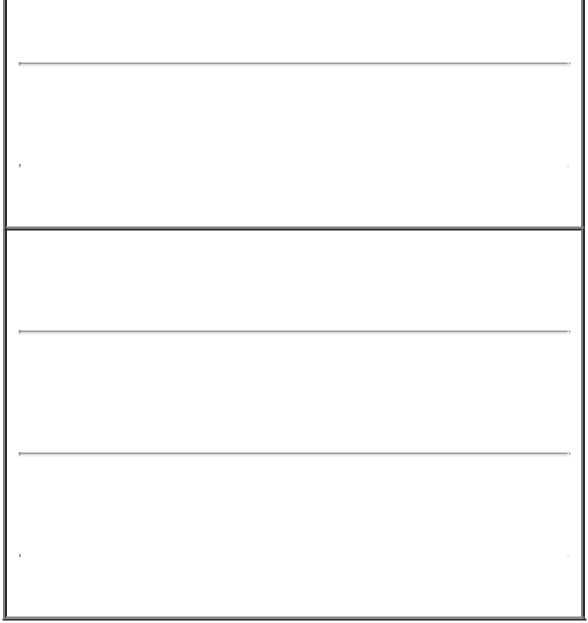 1. Name and Address of Reporting Person*ACM ASOF VII (Cayman) Holdco LP(Last)	(First)	(Middle)ONE ROCKEFELLER PLAZA, 32ND FLOORExplanation of Responses:Atalaya Capital Management LP (ACM) is the investment manager of Atalaya Special Purpose Investment Fund LP (ASPIF). ACM disclaims beneficial ownership over the securities held of record by ASPIF except to the extent of its pecuniary interest therein, if any.ACM is the investment manager of ACM ASOF VII (Cayman) Holdco LP (ASOF). ACM disclaims beneficial ownership over the securities held of record by ASOF except to the extent of its pecuniary interest therein, if any.ACM serves as sub-advisor to Corbin ERISA Opportunity Fund, Ltd. (CEOF) and Corbin Opportunity Fund, L.P. (COF), and in such capacity, may be deemed to have beneficial ownership over the securities held directly by CEOF and COF. ACM disclaims beneficial ownership over the securities held of record by CEOF and COF except to the extent of its pecuniary interest therein, if any.The warrants will become exercisable commencing on the later of 12 months from the closing of the Issuers initial public offering or 30 days after the completion of the Issuers initial business combination, and will expire five years after the completion of the Issuers initial business combination or earlier upon redemption or liquidation.Intentional misstatements or omissions of facts constitute Federal Criminal Violations See 18 U.S.C. 1001 and 15 U.S.C. 78ff(a). Note: File three copies of this Form, one of which must be manually signed. If space is insufficient, see Instruction 6 for procedure.Persons who respond to the collection of information contained in this form are not required to respond unless the form displays a currently valid OMB Number.SEC Form 3FORM 3UNITED STATES SECURITIES AND EXCHANGECOMMISSIONCOMMISSIONCOMMISSIONOMB APPROVALOMB APPROVALOMB APPROVALWashington, D.C. 20549Washington, D.C. 20549Washington, D.C. 20549OMB Number:3235-OMB Number:3235-INITIAL STATEMENT OF BENEFICIAL OWNERSHIP OFOMB Number:0104INITIAL STATEMENT OF BENEFICIAL OWNERSHIP OF0104INITIAL STATEMENT OF BENEFICIAL OWNERSHIP OFEstimated average burdenEstimated average burdenEstimated average burdenSECURITIES0.51. Name and Address of Reporting Person1. Name and Address of Reporting Person1. Name and Address of Reporting Person**2. Date of Event1. Name and Address of Reporting Person1. Name and Address of Reporting Person1. Name and Address of Reporting PersonRequiring StatementAtalaya Capital ManagementAtalaya Capital ManagementAtalaya Capital ManagementAtalaya Capital ManagementRequiring StatementAtalaya Capital ManagementAtalaya Capital ManagementAtalaya Capital ManagementAtalaya Capital Management(Month/Day/Year)LP10/08/20211. Title of Security (Instr. 4)2. Amount of Securities3. Ownership3. Ownership3. Ownership4. Nature of Indirect Beneficial4. Nature of Indirect Beneficial4. Nature of Indirect Beneficial4. Nature of Indirect BeneficialBeneficially Owned (Instr.Form: DirectForm: DirectForm: DirectOwnership (Instr. 5)Ownership (Instr. 5)Ownership (Instr. 5)Ownership (Instr. 5)4)(D) or Indirect(D) or Indirect(D) or Indirect(I) (Instr. 5)(I) (Instr. 5)(I) (Instr. 5)Class A Common Stock445,040IIBy Atalaya Special PurposeBy Atalaya Special PurposeBy Atalaya Special PurposeBy Atalaya Special PurposeClass A Common Stock445,040IIInvestment Fund LP(1)Investment Fund LP(1)Investment Fund LP(1)Investment Fund LP(1)Investment Fund LP(1)Investment Fund LP(1)Class A Common Stock1,360,949IIBy ACM ASOF VII (Cayman)By ACM ASOF VII (Cayman)By ACM ASOF VII (Cayman)By ACM ASOF VII (Cayman)Class A Common Stock1,360,949IIHoldco LP(2)Holdco LP(2)Holdco LP(2)Holdco LP(2)Class A Common Stock953,333IIBy Corbin ERISA OpportunityBy Corbin ERISA OpportunityBy Corbin ERISA OpportunityBy Corbin ERISA OpportunityClass A Common Stock953,333IIFund, Ltd.(3)Fund, Ltd.(3)Fund, Ltd.(3)Fund, Ltd.(3)Class A Common Stock476,667IIBy Corbin Opportunity Fund, L.P.By Corbin Opportunity Fund, L.P.By Corbin Opportunity Fund, L.P.By Corbin Opportunity Fund, L.P.Class A Common Stock476,667II(3)(3)Table II - Derivative Securities Beneficially OwnedTable II - Derivative Securities Beneficially OwnedTable II - Derivative Securities Beneficially OwnedTable II - Derivative Securities Beneficially OwnedTable II - Derivative Securities Beneficially OwnedTable II - Derivative Securities Beneficially Owned(e.g., puts, calls, warrants, options, convertible securities)(e.g., puts, calls, warrants, options, convertible securities)(e.g., puts, calls, warrants, options, convertible securities)(e.g., puts, calls, warrants, options, convertible securities)(e.g., puts, calls, warrants, options, convertible securities)(e.g., puts, calls, warrants, options, convertible securities)(e.g., puts, calls, warrants, options, convertible securities)1. Title of Derivative Security (Instr. 4)2. Date Exercisable and2. Date Exercisable and3. Title and Amount of Securities3. Title and Amount of Securities4.4.5.6. Nature of6. Nature ofExpiration DateExpiration DateUnderlying Derivative SecurityUnderlying Derivative SecurityConversionConversionOwnershipIndirect BeneficialIndirect Beneficial(Month/Day/Year)(Month/Day/Year)(Instr. 4)or Exerciseor ExerciseForm:Ownership (Instr.Ownership (Instr.Price ofDirect (D)5)AmountPrice ofDirect (D)5)AmountDerivativeDerivativeor IndirectorSecuritySecurity(I) (Instr. 5)NumberDateExpirationofExercisableDateTitleSharesBy Atalaya(4)(4)Class A Common73,33311.5ISpecial Purpose(4)(4)Stock73,33311.5IInvestment FundStockInvestment FundLP(1)By Corbin(4)(4)Class A Common317,77711.5IERISA(4)(4)Stock317,77711.5IOpportunityStockOpportunityClass A CommonBy CorbinWarrants(4)(4)Class A Common158,88911.5IOpportunityWarrants(4)(4)Stock158,88911.5IOpportunityStockFund, L.P.(3)Fund, L.P.(3)(Street)(Street)NEW YORKNY10020(City)(State)(Zip)(Street)(Street)NEW YORKNY10022(City)(State)(Zip)Atalaya CapitalAtalaya CapitalManagement LP By: /s/Management LP By: /s/Management LP By: /s/Management LP By: /s/Management LP By: /s/Management LP By: /s/Management LP By: /s/10/13/2021Drew Phillips, AuthorizedDrew Phillips, AuthorizedDrew Phillips, AuthorizedDrew Phillips, AuthorizedDrew Phillips, AuthorizedDrew Phillips, AuthorizedDrew Phillips, AuthorizedDrew Phillips, AuthorizedDrew Phillips, AuthorizedDrew Phillips, AuthorizedDrew Phillips, Authorized10/13/2021Drew Phillips, AuthorizedDrew Phillips, AuthorizedDrew Phillips, AuthorizedDrew Phillips, AuthorizedDrew Phillips, AuthorizedDrew Phillips, AuthorizedDrew Phillips, AuthorizedDrew Phillips, AuthorizedDrew Phillips, AuthorizedDrew Phillips, AuthorizedDrew Phillips, AuthorizedSignatoryACM ASOF VIIACM ASOF VIIACM ASOF VIIACM ASOF VIIACM ASOF VIIACM ASOF VIIACM ASOF VIIACM ASOF VIIACM ASOF VIIACM ASOF VIIACM ASOF VII(Cayman) Holdco LP By:(Cayman) Holdco LP By:(Cayman) Holdco LP By:(Cayman) Holdco LP By:(Cayman) Holdco LP By:(Cayman) Holdco LP By:(Cayman) Holdco LP By:(Cayman) Holdco LP By:(Cayman) Holdco LP By:(Cayman) Holdco LP By:(Cayman) Holdco LP By:Atalaya CapitalAtalaya CapitalManagement LP, itsManagement LP, itsManagement LP, itsManagement LP, itsManagement LP, itsManagement LP, itsManagement LP, itsManagement LP, itsManagement LP, itsManagement LP, itsManagement LP, its10/13/202110/13/2021investment manager By:investment manager By:investment manager By:investment manager By:investment manager By:investment manager By:investment manager By:investment manager By:investment manager By:investment manager By:investment manager By:/s/ Drew Phillips,/s/ Drew Phillips,/s/ Drew Phillips,/s/ Drew Phillips,Authorized SignatoryAuthorized SignatoryAuthorized SignatoryAuthorized SignatoryAuthorized SignatoryAuthorized Signatory** Signature of ReportingDatePersonDatePersonReminder: Report on a separate line for each class of securities beneficially owned directly or indirectly.* If the form is filed by more than one reporting person, see Instruction 5 (b)(v).